ПОЖАРНО-СПАСАТЕЛЬНАЯ  СЛУЖБА  СООБЩАЕТ: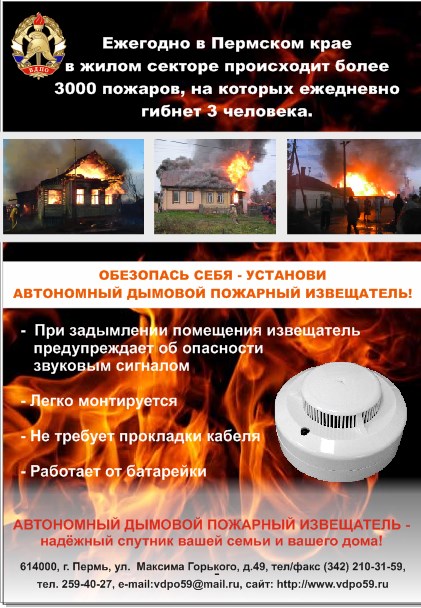                                                 Инспектор по ОД 133-ПЧ :  Царькова О.В.